Arcidiocesi di GenovaUfficio Catechistico Diocesano29 Gennaio 2022UN ANNUNCIO FORMATO FAMIGLIA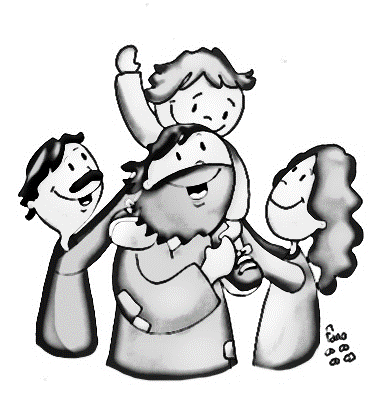 Siamo qui dinanzi a te, Spirito Santo:siamo tutti riuniti nel tuo nome.Vieni a noi, assistici,scendi nei nostri cuori.Insegnaci tu ciò che dobbiamo fare,mostraci tu il cammino da seguire tutti insieme.Non permettere che da noi peccatori sia lesa la giustizia,non ci faccia sviare l’ignoranza,non ci renda parziali l’umana simpatia,perché siamo una sola cosa in tee in nulla ci discostiamo dalla verità.Lo chiediamo a Te,che agisci in tutti i tempi e in tutti i luoghi,in comunione con il Padre e con il Figlio,per tutti i secoli dei secoli. AmenArcidiocesi di GenovaUfficio Catechistico Diocesano29 Gennaio 2022UN ANNUNCIO FORMATO FAMIGLIASiamo qui dinanzi a te, Spirito Santo:siamo tutti riuniti nel tuo nome.Vieni a noi,assistici,scendi nei nostri cuori.Insegnaci tu ciò che dobbiamo fare,mostraci tu il cammino da seguire tutti insieme.Non permettere che da noi peccatori sia lesa la giustizia,non ci faccia sviare l’ignoranza,non ci renda parziali l’umana simpatia,perché siamo una sola cosa in tee in nulla ci discostiamo dalla verità.Lo chiediamo a Te,che agisci in tutti i tempi e in tutti i luoghi,in comunione con il Padre e con il Figlio,per tutti i secoli dei secoli. Amen